Informacja prasowa, 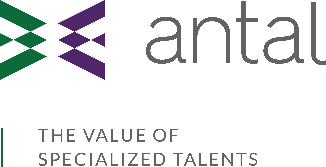 dn. 02.04.2019 r.Raport Płacowy Antal  Wynagrodzenia rosną już we wszystkich branżachŚrednie wynagrodzenie oferowane specjalistom i menedżerom sięga już 12 tys. zł brutto. Jak wynika z najnowszej edycji Raportu Płacowego Antal – większym przychodem mogą cieszyć się przedstawiciele wszystkich, prezentowanych branż. To pierwsza taka sytuacja w historii badania, które jest realizowane od 2011 roku.Raport Płacowy Antal przedstawia wynagrodzenia oferowane specjalistom i menedżerom w Polsce. Badani pracownicy mają minimum 2 lata doświadczenia zawodowego, posiadają najbardziej pożądane umiejętności i mogą pochwalić się sukcesami zawodowymi. Analiza objęła 10 sektorów branżowych tj.: IT, administracja i HR, sprzedaż i marketing, inżynieria i logistyka, bankowość i ubezpieczenia, farmacja i sprzęt medyczny, finanse i księgowość, prawo, SSC/BPO, sprzedaż techniczna oraz kadra zarządzająca. Najwyższe średnie wynagrodzenia otrzymywali specjaliści i menedżerowie z branż:IT – 13 330 zł*  (+ 6% r/r.)Farmacja i sprzęt medyczny – 12 100 zł* (+ 1% r/r.)Finanse i księgowość – 11 800 zł* (+ 9% r/r.).W przypadku wyższej kadry zarządzającej, średnie miesięczne wynagrodzenie brutto wyniosło 23 020 zł (+ 7% r/r.). - Analizując wyniki raportu możemy zauważyć, że chociaż wzrost wynagrodzeń cały czas się utrzymuje, to dynamika zmian powoli wyhamowuje. Wynika to przede wszystkim z faktu, że tak dobrze na rynku płac jeszcze nie było, a firmy powoli sięgają „sufitu” swoich możliwości finansowych. Głównym wyzwaniem pracodawców jest dziś okiełznanie rynku kandydata, dlatego prezentowane w raporcie dane są cennym punktem odniesienia zarówno podczas negocjacji wynagrodzenia, jak i przy ustalaniu siatki płac na konkretne stanowiska – mówi Artur Skiba, prezes Antal i wiceprezes Stowarzyszenia Agencji Zatrudnienia.Jakie umiejętności kosztują najwięcej?Obecnie zapotrzebowanie na specjalistów jest tak duże, że absolwenci studiów, bez doświadczenia zawodowego, mogą liczyć na bardzo atrakcyjne wynagrodzenie. Przykładem jest kandydat, który wziął udział w procesie rekrutacyjnym, przeprowadzanym przez Antal dla branży SSC/BPO. Kandydat tuż po studiach otrzymał 10 tys. zł netto, dzięki biegłej znajomości języka francuskiego. – W przypadku specjalistów i menedżerów rozpiętość wynagrodzeń jest bardzo duża. Wynika to z wielu zmiennych, które ostatecznie decydują o płacy. Wśród nich można wymienić m.in. wielkość organizacji,  branżę oraz region, w jakim firma działa. Z drugiej zaś, każdy pracownik ma unikalny zestaw kompetencji, cech osobistych, sukcesów i doświadczenia. I to właśnie najczęściej umiejętności indywidualne takie jak języki obce, certyfikaty, wielkość zespołu, zakres odpowiedzialności, decydują o ostatecznej wysokości wynagrodzenia – wyjaśnia Agnieszka Wójcik, Market Research Manager w Antal.Komentarze branżoweITNasze obserwacje potwierdzają dane Raportu Płacowego, jednocześnie duży wzrost zarobków widzimy nie tylko wśród specjalistów, ale także u osób bez doświadczenia. Do branży IT co roku dołącza 10-20 tys. nowych pracowników, którzy dopiero zdobywają umiejętności techniczne i coraz częściej nie mają studiów kierunkowych (dane Stack Overflow). Ich zarobki są na starcie 3-5 razy niższe niż pensje doświadczonych programistów, więc teoretycznie powinny zaniżać średnią dla całej branży. A jednak średnia ciągle rośnie. To oznacza, że w praktyce zarobki przeciętnego pracownika idą w górę nawet więcej niż o 6 proc., co tylko potwierdza stabilność i rozwój branży IT.Marcin Kosedowski, ekspert ds. rynku szkoleniowego w Kodilla.comFinanse i księgowośćWzrost wynagrodzeń obserwujemy już nie tylko wśród specjalistów i ekspertów z 3–5 letnim doświadczeniem. Największym powodzeniem w sektorze finansów i księgowości cieszą się osoby zatrudnione od 1,5 roku do 3 lat. Ze względu na bardzo duże zapotrzebowanie na kandydatów z tego poziomu, firmy sukcesywnie zwiększały budżety na procesy rekrutacyjne, wywołując tym samym wyższy poziom rotacji – spotykaliśmy się z osobami, które zmieniając pracę 2-3-krotnie w ciągu roku zyskiwały nawet 70% - 80% wyższe wynagrodzenie. Atrakcyjnymi propozycjami finansowymi w 2018 roku cieszyli się specjaliści z obszaru podatków, a w szczególności cen transferowych. Było to spowodowane zmianami przepisów w tym obszarze i nowymi wymogami Ministerstwa Finansów. Przedłużenie terminu na przygotowanie dokumentacji cen transferowych (z marca na wrzesień), wpłynęło na trend związany z wzrostem wynagrodzeń. Porównując zmianę rok do roku, możemy mówić o 20% - 30% średnich podwyżkach w przypadku poszczególnych specjalizacji.Michał Borkowski, Team Manager, Antal Finance & AccountancyFarmacja i sprzęt medycznyDuża konkurencyjność sektora sprzętu medycznego zaczyna wywierać presję na pracodawcach, którzy coraz częściej muszą zadbać o prestiżowe szkolenia dla swoich pracowników oraz inwestować w employer branding i atrakcyjne pakiety benefitów. Dużym zainteresowaniem cieszą się niezmiennie specjaliści w określonej dziedzinie sprzętu medycznego – ortopedia czy kardiologia interwencyjna. Firmy starając się pozyskać najlepszych kandydatów oferują nie tylko międzynarodowe szkolenia oraz atrakcyjny pakiet socjalny, ale również nowe, ciekawe ścieżki rozwoju w ramach zagranicznych jednostek. Krzysztof Fiłonowicz, Team Leader, Antal Sales & Marketing*kwoty bruttoRaport do pobrania: https://antal.pl/wiedza/raporty/raport-placowy-antal-2019 ***Antal jest liderem rekrutacji specjalistów i menedżerów oraz doradztwa HR. Marka jest obecna w Polsce od 1996 roku. Biura w Warszawie, Wrocławiu, Krakowie, Poznaniu oraz Gdańsku prowadzą projekty w Polsce i za granicą, dla największych globalnych oraz lokalnych przedsiębiorstw ze wszystkich sektorów gospodarki. Jako jedna z pierwszych firm rekrutacyjnych na polskim rynku wprowadziliśmy macierzowy podział zespołów, dzięki czemu nasi konsultanci specjalizują się zarówno w rekrutacji w zakresie sektora, jak i stanowiska. Obecnie w Antal działa 10 dywizji rekrutacyjnych oraz zespoły doradzające firmom w zakresie oceny i rozwoju pracowników, employer brandingu oraz analiz rynkowych. W tym roku uruchomiono również dwie innowacyjne usługi: platformę dla freelancerów – REX oraz Agencję Pracy Robotów. Kontakt dla mediów:Karina Chowaniak                                                 Head of PR at Antal48 730 767 809				          Karina.Chowaniak@antal.pl